ребенку первую помощь, внимательно следя за тем, чтобы не уничтожить следы преступления (не мыться, не стирать одежду);постараться оградить ребенка от дальнейшего контакта с насильником (отвести в социальный приют, остаться с ребенком для его безопасности);не предпринимать никаких самостоятельных действий в случае выявления сексуального или явного физического насилия - только немедленно сообщить в милицию и орган опеки.ЕСЛИ РЕБЕНОК ГОВОРИТ ВАМ, ЧТО ПОДВЕРГАЕТСЯ НАСИЛИЮПОВЕРЬТЕ ЕМУ. Он не будет лгать о пережитом издевательстве, особенно, если он рассказывает очень эмоционально, с подробностями, эмоции соответствуют пережитому состоянию;НЕ ОСУЖДАЙТЕ ЕГО. Ведь совершил насилие другой человек, а пострадал ребенок;ВЫСЛУШАЙТЕ ЕГО внимательно, спокойно и терпеливо, показывая, что понимаете всю тяжесть его страдания;НЕ ПРЕУМЕНЬШАЙТЕ ЕГО БОЛИ, говоря, что «… не случилось ничего страшного, все пройдет…»;НЕ ОТВЕРГАЙТЕ ЕГО: если он, обратившись к вам, встретит осуждение, страх, гнев, то это может нанести ему более глубокую рану, чем само насилие.КАК ПОМОЧЬ ДЕТЯМ РАЗОБРАТЬСЯ С ИХ ЧУВСТВАМИ?дети показывают свои страдания и волнения при помощи своего поведения - сверхчувствительного, замкнутого или шаловливого. Дайте ребенку дополнительную поддержку, подбодрите его и будьте терпимыми, когда он находится в стрессовом состоянии;будьте чуткими к чувствам, которые ребенок вербально или невербально выражает;помогите детям поговорить о своих чувствах вместо того, чтобы ребенок просто замкнулся, научите разрешать проблемы словесно, а не физическим методом;проводите беседы о чувствах, выражая ваши собственные переживания, замечайте чувства ребенка («мне становится грустно, когда я спорю со своими друзьями, возможно и тебе тоже»);детей младшего возраста необходимо научить понимать свои чувства. Это помогает им войти в эмоции, более точно распознать их и справиться с ними;помогите детям научиться успокаиваться самостоятельно, когда они расстроены. Например, иногда ребенку постарше необходимо просто немного времени побыть одному;убедите ребенка, что у всех детей возникают реакции на определенные ситуации («иногда дети пугаются и это нормально»,«если что-то не работает, это тебя раздражает»);иногда детям легче ответить на комментарий, чем на прямой вопрос, если что- то не так. («ты выглядишь немного расстроенным. Наверно ты думаешь о своей мамочке?»);бывает так, что детям легче комментировать чувства ребенка в контексте чувств большинства детей. («большинству детей становится страшно и грустно, когда их папа и мама ссорятся»).ЕСЛИ ВЫ ЧУВСТВУЕТЕ, ЧТО ВАМ НАДО ОБСУДИТЬ ВАШУ СИТУАЦИЮ С ПРОФЕССООНАЛЬНЫМ ПСИХОЛО- ГОМ, НА УСЛОВИЯХ АНОНИМНОСТИ ВЫ МОЖЕТЕ ПОЗВОНИТЬ ПО ТЕЛЕФОНУ ДОВЕРИЯ - г. МОГИЛЕВкруглосуточно:	80222 71 11 61Министерство здравоохранения Республики Беларусь«Насилие и его последствия для детей»(Памятка для педагогов и родителей)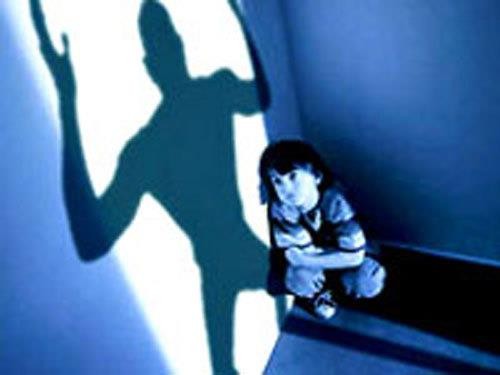 2023 г.Жестокое обращение с детьми и пренебрежение их интересами всегда несут серьезный ущерб для здоровья, развития и социализации ребенка, нередко угрозу его жизни или даже смерть.ФИЗИЧЕСКОЕ НАСИЛИЕэто действия или отсутствие действий со стороны родителей или других взрослых, а также сверстников или других детей, в результате которых физическое или умственное развитие ребенка нарушается или находится под угрозой повреждения.Например, телесные наказания, удары ладонью или кулаком, пинки, царапанье, ожоги, удушье, грубые хватания, щипки, толкание, плевки, применение палки, ремня, ножа и т.д.Физические признаки:без объяснения образующиеся гематомы (в различных стадиях заживления), рубцы, следы укусов;без объяснения образующиеся ожоги (в особенности ожоги от окурков);необъяснимые фрактуры, ссадины, рваные раны.Признаки, касающиеся поведения:самоповредительное поведение;исключительная	замкнутость	или агрессивность;избегает физического контакта;боится идти домой;сбегает из дома;болезненная ходьба;носит скрывающую тело, неподходящую для погодных условий одежду.ЭМОЦИОНАЛЬНОЕ НАСИЛИЕэто любое действие, которое помещает эмоциональное напряжение ребенка в положение, опасное для возрастного развития ребенка (страх, волнение, унижение, отчаяние).Например, обвинения в адрес ребенка (брань, крики), принижение его успехов, унижение его достоинства, отвержение ребенка, длительное лишение ребенка любви, нежности, заботы и безопасности со стороны родителей, принуждение к одиночеству, совершение в присутствии ребенка насилия по отношению к супругу или другим детям и т. д.Физические признаки:речевые дефектыпозднее физическое развитиеобострение дефектов здоровьяПризнаки, касающиеся поведения:дурные привычки (сосание, качание);антисоциальное и деструктивное поведение;заторможенное развитие;апатичен, устает;эмоционально холоден, проявляет вандализм или агрессию по отношению к другим.ОТСУТСТВИЕ ЗАБОТЫ О РЕБЕНКЕэто вид недостойного обращения с ребенком, при котором ребенок помещается в состояние психического или физического неудобства оттого, что его первостепенные потребности не удовлетворяются со стороны родителей. Пренебрежением к ребенку считается невнимание к основным нуждам ребенка в пище, одежде, медицинском обслуживании, присмотре.Физические признаки:заброшенность;отказ от ребенка;недостаток заботы;измученный вид;непрерывное чувство голода, исхудалость, плохая гигиена, несоответствующая погодным условиям одежда, наличие вшей.Признаки, касающиеся поведения:ворует еду, просит	чужих людей дать ему покушать;часто в мыслях «где-то витает»;часто опаздывает или прогуливает школу;самоповредительное поведение.СЕКСУАЛЬНОЕ НАСИЛИЕэто всякого рода сексуальная активность по отношению к ребенку, которая превышает нормы общения с ним.Физические признаки:рваное или кровавое нижнее белье;боль или зуд в области гениталий;трудности при ходьбе или сидении;гематомы или кровотечения на внешних гениталиях;венерические заболевания;беременность;частые	инфекции	мочеиспускательных каналов.Признаки, касающиеся поведения:замкнутый или в непрерывной депрессии;вызывающее	(предлагающее	себя) соблазняющее поведение;низкая самооценка и минимальная вера в собственные возможности;плохие отношения со сверстниками;избегает физического контакта;истерическое, эмоциональное неравновесие;исключительно хорошее знание о сексе и об играх сексуальной направленности.ЕСЛИ ХОТЯ БЫ НА ОДИН ИЗ ЭТИХ ПУНКТОВ ЕСТЬ ОТВЕТ «ДА»,ТО НЕОБХОДИМО ОБРАТИТЬСЯ ЗА ПОМОЩЬЮ!!!Куда обратиться за помощью?социально-педагогический центр!в милицию – немедленно, в случаях выявления сексуального и физического насилия!в органы опеки и комиссию по делам несовершеннолетних – немедленно!Что сделать еще?сообщить о случившемся родителям или законным представителям ребенка;в случае сексуального или физического насилия вызвать скорую помощь или оказать